باسمه تعالي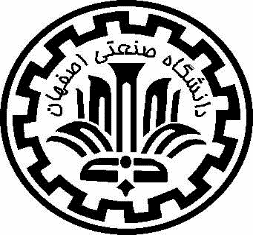 دانشگاه صنعتی اصفهاندانشكده  منابع طبیعیپيشنهاد پژوهش رساله دکترا  مشخصات دانشجو:عنوان تحقیق:نوع رساله:بنيادي □         توسعه‌اي □         كاربردي  □  (بدون اعتبار پژوهشي□  با اعتبار پژوهشي محدود□   تقاضا محور□  )نام سازمان حمايت كننده (در صورت تقاضا محور بودن رساله):اساتید راهنما و مشاور:1- مقدمه و ضرورت انجام پژوهش2- بررسی منابع3- اهداف و سئوالات پژوهش (فرضیات)4- نوآوری پژوهش5- مواد و روشها (همراه با ارایه روندنمای پژوهش)6- مراحل و زمان‌بندي انجام پژوهش7- امكانات و تجهيزات مورد نياز، نحوه تامين و برآورد هزينه (بصورت جداول)1-7- امكانات مورد نياز و نحوه تأمين آن: 2-7- جدول هزينه‌ها: *. هزينه‌هاي اجرايي اين تحقيق تا سقف مصوب از محل اعتبارات تحصيلات تكميلي دانشگاه و مازاد آن از محل اعتبارات طرح پژوهشي يا پژوهانه استاد راهنما تأمين مي‌گردد. 8- فهرست منابعتاييد و تعهد دانشجو:اینجانب .................................... ضمن اطلاع از اینکه كليه حقوق مادي مترتب بر نتايج پژوهش این رساله متعلق به دانشگاه صنعتي اصفهان بوده و انتشار نتايج تابع مقررات دانشگاهي است که صرفا پس از موافقت و تایید استاد/ اساتيد راهنما قابل انجام است، تعهد مي نمایم که اصول اخلاق علمي در انتخاب موضوع و نگارش این گزارش رعایت شده و در طول تحقیق و تدوین/انتشار  نتایج/گزارش ها/مقالات  بعدی نیز رعايت شود.                             نام  و نام خانوادگي:                                                 امضا :	                       	تاريخ: تائيد استاد/ استادان راهنما و مشاور رساله:در صورت تصويب موضوع پژوهش پيشنهادي، بدين‌وسيله آمادگي خود را براي راهنمايي و مشاوره دانشجو در كليه مراحل انجام و ارائه پژوهش و مشاركت در ارزيابي رساله بر اساس ضوابط دانشگاه و دانشكده اعلام مي‌نماييم. نظر نهایی گروه:نسخه نهایی پيشنهادی مورد تایید است.         نام و نام خانوادگی مدیر گروه:                                                              امضا:                             تاریخ:نظر نهايي شورای تحصیلات تکمیلی دانشکده: موضوع پیشنهادی پژوهش رساله دکترا آقای/خانم ................................................مورد تایید است .سرپرست تحصیلات تکمیلی دانشکده:                                                            امضا:                             تاریخ:نام و نام خانوادگي:شماره دانشجويي:رشته/گرایش:عنوان فارسیعنوان انگلیسی سمتنام و نام خانوادگیدرصد مشارکتدانشگاه/موسسهمرتبه علمیتخصص مرتبط با رسالهاستاد راهنما*استاد راهنمای دوم*استاد مشاور  *استاد مشاور  دومکلمات کلیدی پژوهش:1-2-3-3-2-1-Keywords:رديف               زمانفعاليت     سال... 140سال... 140سال... 140سال... 140سال... 140سال... 140سال... 140سال... 140سال... 140سال... 140سال... 140سال... 140رديف               زمانفعاليت     مهرآبانآذرديبهمناسفندفروردينارديبهشتخردادتيرمردادشهریور1بررسي منابع2عمليات اجرايي(مطالعات ‌ميداني، نمونه‌برداري و آزمايشگاهي)3تحلیل داده‌ها4تأليف مقاله5تدوین‌ و نگارش رساله6دفاع از رساله*. لطفاً در خانه مورد نظر جدول تيك () زده شود.*. لطفاً در خانه مورد نظر جدول تيك () زده شود.*. لطفاً در خانه مورد نظر جدول تيك () زده شود.*. لطفاً در خانه مورد نظر جدول تيك () زده شود.*. لطفاً در خانه مورد نظر جدول تيك () زده شود.*. لطفاً در خانه مورد نظر جدول تيك () زده شود.*. لطفاً در خانه مورد نظر جدول تيك () زده شود.*. لطفاً در خانه مورد نظر جدول تيك () زده شود.*. لطفاً در خانه مورد نظر جدول تيك () زده شود.*. لطفاً در خانه مورد نظر جدول تيك () زده شود.*. لطفاً در خانه مورد نظر جدول تيك () زده شود.*. لطفاً در خانه مورد نظر جدول تيك () زده شود.*. لطفاً در خانه مورد نظر جدول تيك () زده شود.*. لطفاً در خانه مورد نظر جدول تيك () زده شود.ردیفتجهیزاتنحوه و محل تامین1متن جدول: (فونت Bzar سايز 12)2345ردیفشرح كالاتعدادقیمت و ارزش واحدكالا(ریال)مبلغ (ریال)1متن جدول: (فونت Bzar سايز12)2345نام و نام خانوادگیتاریخامضااستاد راهنمای اولاستاد راهنمای دوماستاد مشاور اولاستاد مشاور دوم